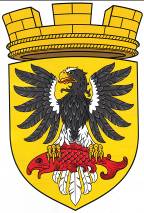 ЕЛИЗОВСКИЙ МУНИЦИПАЛЬНЫЙ РАЙОН«ЕЛИЗОВСКОЕ ГОРОДСКОЕ ПОСЕЛЕНИЕ»Муниципальный нормативный правовой актО внесении изменений в муниципальный нормативный правовой акт «Правила землепользования и застройки Елизовского городского поселения Елизовского района Камчатского края» от 12.09.2011 № 10-НПАПринят Решением Собрания депутатов Елизовского городского поселения  №733 от 10 сентября 2020 года     Статья 1. Внести в муниципальный нормативный правовой акт «Правила землепользования и застройки Елизовского городского поселения Елизовского района Камчатского края» от 12.09.2011 № 10-НПА, принятый Решением Собрания депутатов Елизовского городского поселения от 07.09.2011 года №126, следующие изменения:В Разделе II Карта градостроительного зонирования: установить территориальную зону делового, общественного и коммерческого назначения (О 1) по границам земельного участка общей площадью 1644 кв.м, расположенного по ул. Восточная в                 г. Елизово, образуемого путем перераспределения земельного участка с кадастровым номером 41:05:0101006:3845 и смежного с ним земельного участка, государственная собственность на который не разграничена (приложение 1);установить территориальную зону застройки индивидуальными жилыми домами (Ж 1) по границам земельного участка, общей площадью 2000 кв.м, расположенного по ул. Восточная, 1,                                г. Елизово, образуемого путем перераспределения земельного участка с кадастровым номером 41:05:0101006:237 и смежного с ним земельного участка, государственная собственность на который не разграничена (приложение 2);установить территориальную зону, занятую объектами сельскохозяйственного назначения (СХ 2) по границам земельного участка с кадастровым номером 41:05:0101089:2411, расположенного в районе 9 км автодороги Елизово – Паратунка (приложение 3);установить территориальную зону делового, общественного и коммерческого назначения (О 1) по границам земельного участка общей площадью 4059 кв.м, расположенного по                                        ул. Магистральная, 7, г. Елизово, образуемого путем перераспределения земельного участка частной собственности с кадастровым номером 41:05:0101005:465 и смежного с ним земельного участка, государственная собственность на который не разграничена (приложение 4);изменить территориальную зону делового, общественного и коммерческого назначения (О 1) расположенную в границах улиц Хуторская, Завойко и Чкалова г. Елизово, на зону застройки среднеэтажными и многоэтажными жилыми домами (Ж 3)  (приложение 5).В разделе III Градостроительные регламенты:в пункте 1 градостроительного регламента территориальной зоны, занятой объектами сельскохозяйственного назначения (СХ 2) основной вид разрешенного использования «садоводство»  изложить в следующей редакции: дополнить пункт 2 градостроительного регламента территориальной зоны рекреационного назначения (Р) условно разрешенным видом использования «развлекательные мероприятия», следующего содержания:       Статья 2.        Настоящий муниципальный нормативный правовой акт вступает в силу после его официального опубликования (обнародования).Глава Елизовскогогородского поселения						                      Е.И. Рябцева№ 211 - НПА от «11» сентября 2020 годаПриложение 1 к проекту муниципального нормативного правового акта «О внесении изменений в муниципальный нормативный правовой акт «Правила землепользования и застройки Елизовского городского поселенияЕлизовского района Камчатского края» от 12.09.2011 № 10-НПА»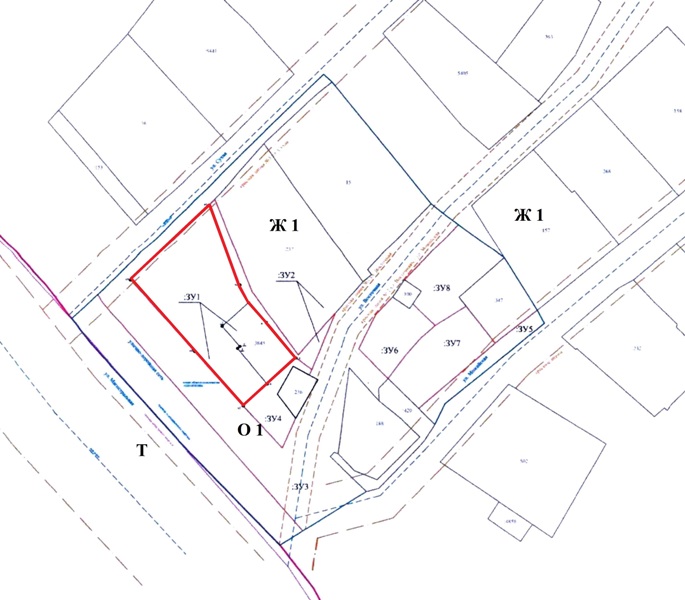 Геодезические данные образуемого земельного участка:Приложение 2 к проекту муниципального нормативного правового акта «О внесении изменений в муниципальный нормативный правовой акт «Правила землепользования и застройки Елизовского городского поселенияЕлизовского района Камчатского края» от 12.09.2011 № 10-НПА»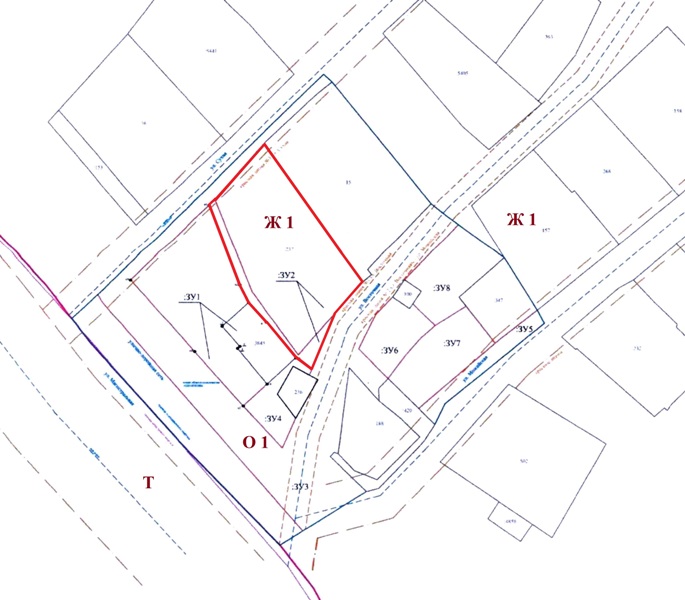 Геодезические данные образуемого земельного участка:Приложение 3к проекту муниципального нормативного правового акта «О внесении изменений в муниципальный нормативный правовой акт «Правила землепользования и застройки Елизовского городского поселенияЕлизовского района Камчатского края» от 12.09.2011 № 10-НПА»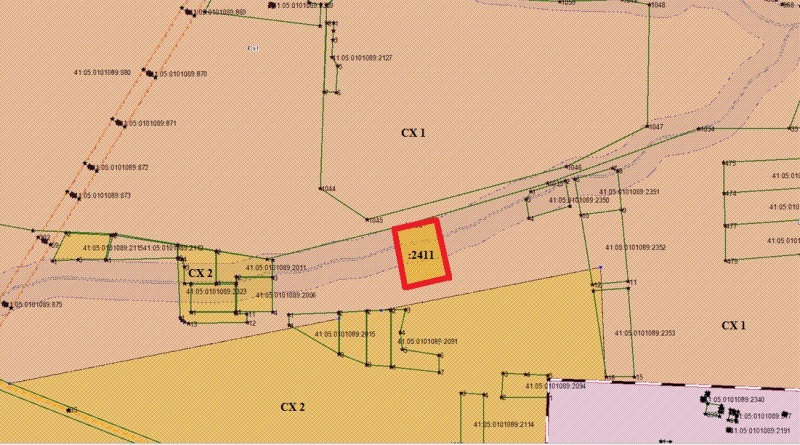 Приложение 4 к проекту муниципального нормативного правового акта «О внесении изменений в муниципальный нормативный правовой акт «Правила землепользования и застройки Елизовского городского поселенияЕлизовского района Камчатского края» от 12.09.2011 № 10-НПА»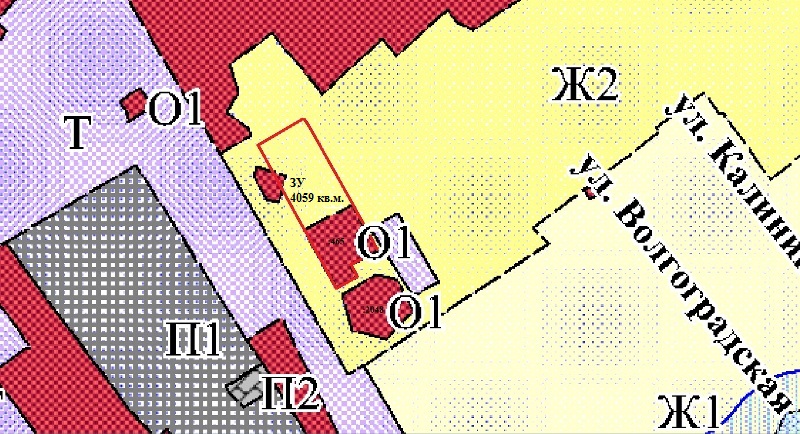 Геодезические данные образуемого земельного участка:Приложение 5 к проекту муниципального нормативного правового акта «О внесении изменений в муниципальный нормативный правовой акт «Правила землепользования и застройки Елизовского городского поселенияЕлизовского района Камчатского края» от 12.09.2011 № 10-НПА»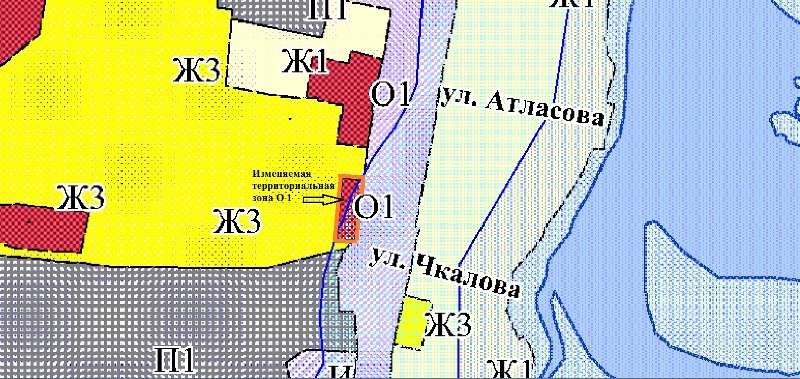 ВИДЫ РАЗРЕШЕННОГО ИСПОЛЬЗОВАНИЯВИДЫ РАЗРЕШЕННОГО ИСПОЛЬЗОВАНИЯПРЕДЕЛЬНЫЕ РАЗМЕРЫ ЗЕМЕЛЬНЫХ УЧАСТКОВ И ПРЕДЕЛЬНЫЕ ПАРАМЕТРЫ РАЗРЕШЕННОГО СТРОИТЕЛЬСТВА, РЕКОНСТРУКЦИИ ОБЪЕКТОВ КАПИТАЛЬНОГО СТРОИТЕЛЬСТВАОГРАНИЧЕНИЯ ИСПОЛЬЗОВАНИЯ ЗЕМЕЛЬНЫХ УЧАСТКОВ И ОБЪЕКТОВ КАПИТАЛЬНОГО СТРОИТЕЛЬСТВАЗЕМЕЛЬНЫХ УЧАСТКОВОБЪЕКТОВ КАПИТАЛЬНОГО СТРОИТЕЛЬСТВАПРЕДЕЛЬНЫЕ РАЗМЕРЫ ЗЕМЕЛЬНЫХ УЧАСТКОВ И ПРЕДЕЛЬНЫЕ ПАРАМЕТРЫ РАЗРЕШЕННОГО СТРОИТЕЛЬСТВА, РЕКОНСТРУКЦИИ ОБЪЕКТОВ КАПИТАЛЬНОГО СТРОИТЕЛЬСТВАОГРАНИЧЕНИЯ ИСПОЛЬЗОВАНИЯ ЗЕМЕЛЬНЫХ УЧАСТКОВ И ОБЪЕКТОВ КАПИТАЛЬНОГО СТРОИТЕЛЬСТВАВедение садоводстваСадовый дом.                                                                                              Жилой дом (отдельно стоящее здание количеством надземных этажей не более чем три, высотой не более двадцати метров, которое состоит из комнат и помещений вспомогательного использования, предназначенных для удовлетворения гражданами бытовых и иных нужд, связанных с их проживанием в таком здании, не предназначенного для раздела на самостоятельные объекты недвижимости).Минимальный размер земельного участка – 400 кв.м.Минимальные отступы от границземельного участка в целяхопределения места допустимогоразмещения объекта – 3 м, со сторонымагистральных улиц – 5 м.В соответствии с действующими техническими регламентами, правилами и нормами.ВИДЫ РАЗРЕШЕННОГО ИСПОЛЬЗОВАНИЯВИДЫ РАЗРЕШЕННОГО ИСПОЛЬЗОВАНИЯПРЕДЕЛЬНЫЕ РАЗМЕРЫ ЗЕМЕЛЬНЫХ УЧАСТКОВ И ПРЕДЕЛЬНЫЕ ПАРАМЕТРЫ РАЗРЕШЕННОГО СТРОИТЕЛЬСТВА, РЕКОНСТРУКЦИИ ОБЪЕКТОВ КАПИТАЛЬНОГО СТРОИТЕЛЬСТВАОГРАНИЧЕНИЯ ИСПОЛЬЗОВАНИЯ ЗЕМЕЛЬНЫХ УЧАСТКОВ И ОБЪЕКТОВ КАПИТАЛЬНОГО СТРОИТЕЛЬСТВАЗЕМЕЛЬНЫХ УЧАСТКОВОБЪЕКТОВ КАПИТАЛЬНОГО СТРОИТЕЛЬСТВАПРЕДЕЛЬНЫЕ РАЗМЕРЫ ЗЕМЕЛЬНЫХ УЧАСТКОВ И ПРЕДЕЛЬНЫЕ ПАРАМЕТРЫ РАЗРЕШЕННОГО СТРОИТЕЛЬСТВА, РЕКОНСТРУКЦИИ ОБЪЕКТОВ КАПИТАЛЬНОГО СТРОИТЕЛЬСТВАОГРАНИЧЕНИЯ ИСПОЛЬЗОВАНИЯ ЗЕМЕЛЬНЫХ УЧАСТКОВ И ОБЪЕКТОВ КАПИТАЛЬНОГО СТРОИТЕЛЬСТВАРазвлекательные мероприятия.Здания и сооружения, предназначенные для организации развлекательных мероприятий, путешествий, для размещения дискотек и танцевальных площадок, ночных клубов, аквапарков, боулинга, аттракционов и т. п., игровых автоматов (кроме игрового оборудования, используемого для проведения азартных игр), игровых площадок.Минимальный размер земельного участка – 150 кв.м.Максимальный размер земельного участка – 4000 кв.м.Минимальные отступы от границземельного участка в целяхопределения места допустимогоразмещения объекта – 3 м, со сторонымагистральных улиц – 5 м.В соответствии с действующими техническими регламентами, правилами и нормами.№ точкиКоординаты (МСК 41)Координаты (МСК 41)№ точкиХY1575967,821397504,792575940,281397515,513575934,261397518,534575927,501397524,675575915,311397534,856575906,331397525,137575898,821397516,948575917,501397500,199575941,981397478,13S = 1644 кв.м№ точкиКоординаты (МСК 41)Координаты (МСК 41)№ точкиХY1575988,511397523,402575973,531397534,223575941,291397557,704575930,671397548,345575911,341397540,426575915,311397534,857575927,501397524,678575934,261397518,539575940,281397515,5110575967,821397504,7911575969,721397506,75S = 2000 кв.м№ точкиКоординаты (МСК 41)Координаты (МСК 41)№ точкиХY1577707,921395926,322577761,141395895,423577780,481395929,284577726,241395961,205577693,991395979,366577683,141395960,607577675,591395965,278577667,151395950,56S = 4059 кв.м